Week One 1.6.2020This week we will be revisiting some of the letters the children have learnt in the previous weeks to check their understanding.Monday 1.6.2020Todays letters are m,s,aSay the sound - We call it a stretchy sound "m – mmmmmmountain (keep lips pressed together hard)Say the rhyme together "Down Maisie, mountain, mountain." (Draw the letter in air with a magic pencil)Sound - We call it a stretchy sound "s – sssssnake (keep teeth together and hiss – unvoiced)Rhyme "Slither down the snake" (Draw the letter in air with a magic pencil)Sound -We call it a bouncy sound-"a: a-a-apple (open mouth wide as if to take a bite of an apple).Rhyme "Around the apple, down the leaf". (Draw the letter in air with a magic pencil)Write the letter. Remember to say the formation rhyme as you write the letter.Have fun writing your letters. You could use pencil, crayons, paint, water paint brushes and chalks.---------------------------------------------------------------------------------------------------------------------------------Sound game - What's in the bag?Find a bag or box and a few objects which begin with the sounds m,s,a. You will also need the letters m,s,a.. Put objects in bag. Sing song "What have we got in our sound bag today, sound bag today, sound bag today. What have we got in our sound bag today lets stop and have a look". Take an object from bag. Say word, listen to the sound at the beginning of the word and put it onto the correct letter For example apple -a Repeat.---------------------------------------------------------------------------------------------------------------------------------Tuesday 2.6.2020Todays letters are d,t,iSound -We call it a bouncy sound. "d d d dinosaur "– (tap tongue behind the teeth).Rhyme- "Round his bottom,up his tall neck,down to his feet" (Draw the letter in air with a magic pencil)Say the sound - We call it a bouncy sound t t t -tower.Say the rhyme together "Down the tower,across the tower." (Draw the letter in air with a magic pencil)sound - We call it a bouncy sound i i i -insect.Rhyme- "Down the body,dot for the head." (Draw the letter in air with a magic pencil)Write the letters together. Remember to say the formation rhyme.---------------------------------------------------------------------------------------------------------------------------------Sound Game - I spyToday you will need to find objects which begin with the sounds m,s,a,d,t,i. ( I have attached pictures for you to use). Place objects onto tray. Adult to chose object for child to guess" I spy with my little eye something beginning with ..........".---------------------------------------------------------------------------------------------------------------------------------Wednesday 3.6.2020Todays letters are n,p,gSay the sound - We call it stretchy sound nnnn-netSay the rhyme together "Down Nobby and over his net." (Draw the letter in air with a magic pencil)Say the sound - We call it a bouncy sound ppp- pirateSay the rhyme together "Down the plait and over the pirates face" (Draw the letter in air with a magic pencil)Say the sound - We call it a bouncy sound ggg- girlSay the rhyme together "Round her face,down her hair and give her a curl" (Draw the letter in air with a magic pencil)Sound Jump gameWrite the letters we have learnt this week on the floor using chalks or on paper. Say a sound or a word. Ask your child to jump on the correct letter. For example dog- jump on d. repeat with different sounds.Thursday 4.6.2020Rhyming activity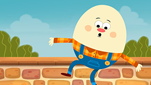 Sing the Nursery rhyme Humpty Dumpty together. As you sing the rhyme listen the words which rhyme. For example Wall -Fall.Change the rhyme - Humpty Dumpty sat on a mat. Humpty Dumpty saw a big ..........Ask your child to choose a picture that rhymes. Cat, hat, dog.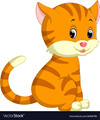 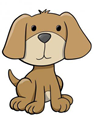 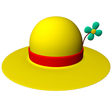 Can you think of any more words to rhyme with mat?Humpty Dumpty sat on a log. Humpty Dumpty is friends with a .............Ask your child to choose a picture that rhymes dog, duck, frog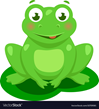 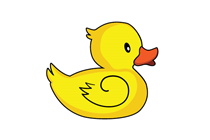 Can you think of any more words to rhyme with log?---------------------------------------------------------------------------------------------------------------------------------Friday 5.6.2020Activity - Listening for environmental soundsChoose an activity.Listening walk - Go on a walk around your house/ in your garden/to the park. Stop and listen to the different sounds you can hear. Make a list of the sounds you hear.Guess the sound - Find some objects from around the house that make a noise. For example a bunch of keys, packet of crisps, toy. Let your child listen to each sound. Put the objects in a box/cover them. Child closes eyes. Make a sound. Child guesses which object it was.